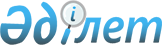 Об установлении квоты рабочих мест в Тюлькубасском районе для лиц, освобожденных из мест лишения свободы и для несовершеннолетних выпускников
интернатных организаций
					
			Утративший силу
			
			
		
					Постановление акимата Тюлькубасского района Южно-Казахстанской области от 20 сентября 2011 года № 562. Зарегистрировано Управлением юстиции Тюлькубасского района Южно-Казахстанской области 3 октября 2011 года № 14-14-157. Утратило силу постановлением акимата Тюлькубасского района Южно-Казахстанской области от 5 ноября 2014 года № 639      Сноска. Утратило силу постановлением акимата Тюлькубасского района Южно-Казахстанской области от 05.11.2014 № 639.

      В соответствии подпунктом 13 пункта 1 статьи 31 Закона Республики Казахстан «О местном государственном управлении и самоуправлении в Республике Казахстан», пунктами 5-5) и 5-6) статьи 7 а также подпунктом 4) пункта 2 статьи 9 Закона Республики Казахстан «О занятости населения», акимат района ПОСТАНОВЛЯЕТ:



      1. Работодателям Тюлькубасского района независимо от форм собственности установить квоту для лиц, освобожденных из мест лишения свободы и для несовершеннолетних выпускников интернатных организаций в размере одного процента от общей численности рабочих мест.



      2 . Контроль за исполнением настоящего постановления возложить на заместителя акима района Пралиева Д.



      3. Настоящее постановление вводится в действие со дня официального опубликования.      Аким района                                      Абдуалиев К.
					© 2012. РГП на ПХВ «Институт законодательства и правовой информации Республики Казахстан» Министерства юстиции Республики Казахстан
				